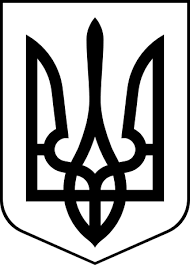 ЗДОЛБУНІВСЬКА МІСЬКА РАДАРІВНЕНСЬКОГО РАЙОНУ РІВНЕНСЬКОЇ ОБЛАСТІвосьме скликання									                        ПРОЕКТР І Ш Е Н Н Явід  21 грудня 2022 року 							             №  Про припинення Акціонерному товариству «Укртелеком» права тимчасового користування земельними ділянками на території Здолбунівської територіальної громади. Керуючись статтями 12, 83,93, пунктом «а» частини першої статті 141 Земельного  кодексу  України, статтями 651- на654 Цивільного кодексу України, пунктом 34 частини 1 статті 26  Закону  України  “Про  місцеве  самоврядування  в  Україні“,  статтею 31 Закону України „Про оренду землі”, розглянувши клопотання Акціонерного товариства «Укртелеком» про припинення договорів оренди на земельні ділянки, які надавалася для розміщення та експлуатації об’єктів і споруд телекомунікацій на території Здолбунівської територіальної громади, Здолбунівська міська рада                                                                                                                                                                                                                                                                                                                                                                                                                                                                                                                         В И Р І Ш И Л А:1.Припинити Акціонерному товариству «Укртелеком»  право тимчасового користування земельними ділянками та договори оренди на ці земельні ділянки загальною площею 71 метрів квадратних (0.0071 га.), що надавалися для розміщення та експлуатації об’єктів і споруд телекомунікацій на території Здолбунівської територіальної громади та вилучити їх до земель запасу, а саме : - на земельну ділянку кадастровий номер 5622680600:04:002:0107  площею 0,0019 га (договір №1/01-324 від 24.03.2009);- на земельну ділянку кадастровий номер 5622680600:01:002:0372  площею 0,0011 га (договір від 15.07.2020) ; - на земельну ділянку кадастровий номер 5622680600:01:002:0373  площею 0,0011 га ;- на земельну ділянку кадастровий номер 5622685300:04:001:0047  площею 0,0019 га (договір від 03.01.2020);- на земельну ділянку кадастровий номер 5622682800:00:007:0118  площею 0,0011 га (договір від 24.03.2009).2. Відділу з питань землекористування Здолбунівської  міської ради вчинити організаційно-правові дії щодо припинення договору оренди земельної ділянки.3. Контроль за виконанням даного рішення покласти на постійну комісію з питань містобудування, земельних відносин та охорони навколишнього середовища (голова Українець А.Ю.), а організацію його виконання на  заступника міського голови з питань діяльності виконавчих органів ради Сосюка Ю.П.Міський голова                                                                    	Владислав СУХЛЯК